Local Group Sign In Sheet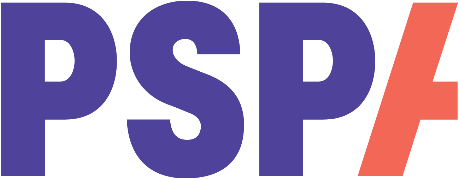 Name of Group: ____________________________Date of Meeting: ___________________________PRINTSIGN